PERENCANAAN JETTY UNTUK BONGKAR MUATKAPAL TANKER DENGAN KAPASITAS 10.000DWTDI PALARAN SAMARINDA,KALTIMK. BUDI HASTONO 1 dan WAHYU SETIAWAN 21 K.Budi Hastono , Universitas DR. Soetomo Surabaya, budihastono@gmail.com2 Wahyu Setiawan , Universitas DR. Soetomo Surabaya, AbstrakAda beberapa Jetty salah satunya di Palaran, sebagai tempat sandar kapal tanker, Jetty yang ada sekarang hanya mampu ditambati kapal Tanker dengan kapasitas maksimal 5000DWT, ditingkatkan menjadi kapasitas maksimal 10.000DWT.Metode yang digunakan adalah dengan mengumpulkan data yang dibutuhkan dalam perencanaan Jetty, seperti data Tanah Layout dan data pendukung lainnya. Kemudian dilanjutkan dengan perencanaan dimensi struktur yang akan dipakai. Karena kapasitas Jetty ditingkatkan yang semula untuk Kapal Tanker 5000DWT menjadi 10.000DWT.Selain itu analisis kemampuan struktur dengan dimensi yang direncanakan untuk menerima beban mati (berat struktur), beban hidup (beban kendaraan, crane, dan manusia) menggunakan SAP 2000 v.14.Berdasarkan hasil perhitungan, diketahui bahwa struktur yang direncanakan memenuhi syarat – syarat yang ditentukan, diperoleh detail konstruksi seperti fender, boulder, mooring dolphin, breasthing dolphin, trestle, pemancangan dan detail penulangan, yang direncanakan untuk sandar kapal tanker dengan kapasitas maksimal 10.000DWTKata Kunci: Jetty, Kapal Tanker, Dermaga.BAB IPendahuluanLatar BelakangAda Jetty di beberapa daerah di indonesia salah satunya di Palaran, sebagai tempat sandar kapal Tanker, untuk selanjutnya minyak bumi disalurkan dari Kapal Tanker ke dalam Tangki Penyimpanan minyak bumi, sebelum akhirnya didistribusikan ke pemasok atau Distributor dan untuk SPBU.Jetty minyak yang ada di Palaran, sekarang hanya mampu ditambati kapal tanker dengan kapasitas 5000DWT. Penulis tertarik untuk membuat perencanaan Jetty baru tapi dengan kapasitas kapal yang lebih besar yaitu untuk sandar kapal tanker dengan kapasitas maksimal 10.000DWT.Untuk mewujudkan pembangunan Jetty ini tidaklah mudah. Tidak cukup hanya dengan gambar rencana pengembangan Jetty saja. Perlu adanya perencanaan terkait detail engineering desain, meliputi system fender dan boulder, perencanaan Breasting Dolphin, MoorIng Dolphin, Trestle, Catwalk, pemancangan dan detail penulangan.Dari latar belakang diatas, penulis merasa tertarik untuk melakukan perencanaan ulang mengenai peningkatan kapasitas Jetty yang semula hanya untuk kapal Tanker 5000DWT menjadi 10.000DWT, lengkap dengan detail engineering desain, meliputi system fender dan boulder, perencanaan Breasting Dolphin, Moorng Dolphin, Trestle, Catwalk, pemancangan dan detail penulangan dan menjadikannya sebagai topik tugas akhir penulis..Rumusan MasalahPermasalahan yang akan dibahas dalam Tugas Akhir ini antara lain:1.Bagaimana  rencana Jetty untuk kapal tanker kapasitas 10.000DWT2.Bagaimana asumsi pembebanan yang digunakan dalam perencanaan Jetty3.Bagaimana perencanaan Fender, Breasting Dolphin, Trestle, dan Mooring Dolphin untuk kapal Tanker 10.000DWT4.Bagaimana detail struktur meliputi Fender, Breasting Dolphin, Trestle, dan Mooring Dolphin5.Bagaimana ukuran dan kedalaman Tiang pancang yang dipakai sesuai dengan data tanah yang adaTujuan PerencanaanDengan mengacu pada perumusan masalah yang telah diuraikan diatas maka tujuan Tugas Akhir yang ingin dicapai adalah :1.Meninjau kembali perencanaan Jetty yang semula untuk kapasitas kapal Tanker 5000DWT menjadi 10.000DWT2.Menentukan asumsi pembebanan yang sesuai dengan Jetty kapasitas  10.000DWT3.Membuat Perencanaan Struktur Jetty meliputi Fender, Breasting Dolphin, Trestle, dan Mooring DolphinBatasan MasalahMelihat kompleksnya permasalahan yang ada maka perlu dilakukan pembatasan masalah sebagai berikut  :1.Lokasi Jetty berada di Palaran Kalimantan Timur2.Tidak meninjau rencana anggaran biaya Jetty3.Fender dan Bollard ex NIRI RUBBER 4.Mutu beton K-300 sedangkan baja beton yang dipakai untuk deformed bar/ dengan kekuatan yield strength minimum 400mpa5.Tiang Pancang untuk konstruksi Jetty memakai Tiang Pancang baja Ex.Spindo. sedangkan untuk Trestle memakai Tiang Pancang beton Ex.WIKA6.Tidak Meninjau beban gempa dan gelombang    BAB IITINJAUAN PUSTAKAJetty adalah dermaga yang dibangun menjorok cukup jauh ke arah laut dengan maksud agar ujung dermaga berada pada kedalaman yang cukup untuk merapat kapal. Pada umumnya jetty digunakan untuk merapat kapal tanker, kapal LNG, tongkang pengangkut batu bara. Untuk menahan benturan kapal yang merapat dipasang dolphin penahan benturan (breasting dolphin). Sedangkan untuk mengikat kapal digunakan dolphin penambat (mooring dolphin), dolphin – dolphin tersebut dihubungkan dengan catwalk (semacam jembatan kecil), yang berfungsi sebagai jalan petugas yang akan mengikatkan tali kapal ke dolphin.Dalam merancang jetty perlu diketahui berbagai sifat dan fungsi kapal, karena dengan data tersebut dapat diketahui ukuran ukuran pokok dari kapal yang berguna dalam merencanakan ukuran ukuran teknis jetty. Maka jetty sebagai prasarana harus direncanakan sedemikian rupa sehingga dapat melayani kapal tanker dengan kapasitas maksimal 10.000DWT. Karena antar kapal dan jetty terdapat hubungan ketergantungan. Kapasitas angkut kapal biasanya diukur dengan satuan DWT (Dead Weight Tonnage) yaitu selisih dari displacement kapal yang bermuatan penuh (extreme weight) dan kapal kosong (light weight) dihitung dalam satuan ton metrik. Atau secara umum, DWT adalah kemampuan daya muat barang didalam kapal dihitung dalam satuan ton metric.Dalam penerapan nya Jetty Palaran ini nantinya digunakan untuk melayani muatan dalam bentuk bahan bakar Liquid dengan kapasita maksimal 10.000DWT. Hal ini tentunya juga berpengaruh terhadap dimensi dan struktur yang telah direncanakan, dengan menyesuaikan karakteristik kapal terhadap Jetty, letak ataupun posisi jetty terhadap kedalaman dasar laut2.2.   Kriteria PerencanaanData pasang surutUntuk survey hidrogafi pengamatan yang bertujuan untuk menentukan karakter atau tipe pasang surut dan konstanta pasang surut, maka guna keperluan analisa dan peramalan pasang surut dilakukan pengamatan selama 15menit. Pengamatan elevasi muka air dilakukan pada suatu titik pengamatan yang mudah dijangkau. Pada area pengukuran ditempatkan dengan posisi sedemikian rupa sehingga tidak mengalami pergeseran akibat arus atau gelombang. Pengamatan elevasi muka air dilakukan selama 15hari pengamatan dan dilakukan selama pekerjaan pengukuran, interval pembacaan 30menit. Setiap hari dilakukan pengecekan posisi palem pasut (papan ukur ketinggian air) untuk menjamin palem pasut tidak bergeser.Untuk menentukan elevasi muka air surut : Lowest Water Level (LWL), sedangkan muka air tertinggi : High Water Level (HWL). Dari perhitungan pasang - surut dengan metode Admiralty diperoleh.LWL =  - 1,114 m HWL =  + 0,692 mData arus dan gelombangData arus dang gelombang ini dimaksudkan untuk mengetahui perilaku arus perairan setempat, sehingga dapat diketahui kecepatan dan arah arus yang dominan. Data diambil dari web BMKG (Badan Meteorologi Klimatologi dan Geofisika), Kecepatan arus maksimum rata – rata adalah 45cm/dt.Kedalaman dasar laut sekarangDari data tanah yang diperoleh, elevasi dasar laut bervariasi antara – 7,654 meter hingga – 8,038meter. Lapisan dasar laut terdiri dari lapisan gravel, sand, silt, dan clay.Kondisi tanah dasarData – data dari hasil penyelidikan tanah sangat diperlukan oleh perencana dalam merencanakan struktur pondasi Jetty. Data – data ini didapat dari hasil pengujian dilapangan dan laboratorium. Dari data – data tersebut kemudian dilakukan analisa sehingga diketahui sifat mekanis dan karakteristik tanah tersebut.Pengambilan sample ini dilakukan pada 10titik di laut. Pengeboran dilakukan sampai kedalaman tertentu (maksimal sesuai TOR) dibawah permukaan tanah/ sea bed dilakukan uji standart penetration test (SPT) dan pengambilan contoh tanah. Data hasil penyelidikan tanah pada lampiran data tanah.2.3.   Data Topografi dan BatimetrikMaksud dan tujuan survey dan pemetaan topografi dan bathimetri adalah melakukan pemetaan pada daerah yang telah ditentukan untuk mendapatkan gambaran situasi daerah tersebut. Lokasi Jetty AKR Palaran terletak di :Lokasi	: Jl. Ampera,Samarinda SeberangKelurahan	: Bukuan Kecamatan	: PalaranProvinsi		: Kalimantan TimurBatas Fisik Utara	: Sungai Mahakam (seberang kecamatan Sambutan)Timur	: Sungai Sangasanga (seberang kecamtan Sangasanga, Kutai KartanegaraSelatan	: Kecamatan Loa Janan dan Sangasanga, Kutai KartanegaraBarat	: Kec.Samarinda Seberang dan Loa Janan, Kutai Kartanegara2.3.   Data kapal Tanker 10.000DWTData kapal Tanker 10.000DWT adalah sebagai berikut :Dead Weight Tonnage 	: 10.000 DWTLoaded Displacement Tonnage 	: 13.100 tonLOA				: 121 mDraft (tinggi lunas)		: 7,5 mDesain kedalaman  		: 8,5 mBerthing Velocity 		: 0.15 m/dt2.5.  Perhitungan struktur jettyPembebanan JettyKriteria pembebanan terdiri dari dua :a.Beban diatas struktur mencakup semua beban yang bekerja diatas konstruksi Jetty, pada umumnya merupakan beban Vertikal.b.Beban arah laut yaitu gaya Horisontal yang bekerja dari laut terhadap struktur, yaitu beban Fender dan tarikan Boulder.Beban akibat berat sendiri strukturBeban akibat beban sendiri struktur yaitu : Plat, Balok, Tiang Pancang dan Poer yang dihitung secara manual, sedangkan untuk analisa pembebanan dan gaya – gaya yang bekerja pada struktur digunakan program bantu SAP 2000 V.14Beban vertikal merataBeban vertical terdiri dari beban mati (dead load) dan muatan hidup (live load). Beban mati terjadi akibat berat konstruksi – yang terdapat pada Jetty. Sedangkan beban hidup biasanya terdiri dari atas beban merata. Untuk beban hidup merata , karena hanya dilewati truck dan forklift, diasumsi 1000kg/m².Beban horizontalPada saat kapal sedang dalam proses merapat ke Jetty akan terjadi pembebanan berupa gaya tekan terhadap struktur Jetty akibat tumbukan kapal terhadap Jetty melalui Fender sehingga disebut juga sebagai gaya Fender.Pada saat sandar, arus dan angin yang arahnya menjauhi sisi depan Jetty akan memberikan gaya melalui tali (rope) kapal yang menegang dan disalurkan ke Boulder yang ada pada Jetty, dimana gaya horisontal ini disebut juga gaya Boulder.Beban horisontal yang bekerja pada struktur Jetty yaitu :Gaya tekan kapal ( Gaya Fender )Pada saat kapal bersandar pada konstruksi Jetty, ada enegi kinetic tumbukan yang harus diabsorsi dan ditransfer menjadi gaya horisontal yang harus mampu ditahan oleh Jetty itu sendiri.Untuk menentukan ukuran fender, harus dihitung terlebih dahulu besarnya Ef yang merupakan energy kinetic saat kapal merapat, Formula yang dipergunakan adalah :E = Dimana :E	: Energi sandar kapal (ton meter)W	: Displacement ( berat kapal ) tonV	: Komponen tegak lurus sisi dermaga dari kecepatan kapal pada saat  membentur dermaga (m/dt)G	: Percepatan gravitasi (m/dt²)Ce	: Koefisien eksentrisitas kapal yang akan sandar, besarnya tergantung Posisi fender, kapal dan pergerakannya saat merapat dll.Cm	: Koefisien massaCs	: Softness factor , tergantung pada type fender dan kekerasan nyaNilai Cs = 1 untuk kondisi standartCc	: Shape factor of berth, koefisien bentuk dari tambatanNilai Cc = 1 untuk kondisi standartAngin dan ArusBesarnya gaya yang bekerja pada tambatan diukur sesuai skala  Beaufort, (table skala Beaufort dan skala keadaan laut dari buku soedjono kramadibrata hal 131 dapat dilihat pada lampiran B), arah angin yang menentukan, dan arus yang bekerja pada tambatan tersebut. Bila pada tambatan terdapat kapal sedang bertambat, yang diperhitungkan adalah luas muka kapal diatas permukaan air. Kemudian dikalikan dengan factor 1,3 yaitu sebagai ganti ukuran bentuk kapal sebenarnya.Besaran gaya akibat arus adalah : F = 1,3 x A x PP = V²/16Dimana :A : Luas bidang kapal yang tertiup angin (m²)P  : Tekanan angin (kg/m²)V : Kecepatan angin (m/dt)Gaya Tarik BoulderMengacu pada “Bangunan Fasilitas Pelabuhan, Referensi Kepelabuhan. Seri 6 Edisi ke – 1, PT.Pelindo, seperti pada tabel 2.2, maka boulder  yang harus disediakan agar mampu menahan kapal 10.000 DWT adalah :100tonEvaluasi tambatanTinggi pasang surut di Palaran adalah 1,806m, dengan tinggi pasang surut kurang dari 3m, maka evaluasi jetty disesuaikan dengan standart Design Criteria for Port in Indonesia  yang diterbitkan oelh Direktur Jendral Perhubungan Laut Tahun 1984 adalah 0,5m sampai dengan 1,5m diatas permukaan air tertinggi.Tinggi Jetty minimum adalah air pasang tertinggi (HWL) : +0,692m ditambah 1,5m, jadi elevasi tinngi Jetty ditentukan +2,192m.Metode perhitungan strukturPerhitungan gaya – gaya  yang terjadi akibat beban – beban diatas akan dihitung dengan metode analisa tiga dimensi dengan menggunakan program bantu SAP 2000. Koefisien kombinasi pembebanan berdasar SNI 03 – 2847 – 2002 seperti berikut : 1.1,4DL2.1,2DL + 1,6 LL3.1,2DL + 1LL4.0,9DLDimana :DL : Beban mati/berat sendiri strukturLL : Beban hidup yang bekerja pada struktur2.6.  Persyaratan MaterialBeton BertulangBaja TulanganBaja Profil : jenis SS41 atau yang setara2.6. Dasar perencanaan pembebanan menurut SNI 03-2847-2002 :Secara umum beban yang bekerja pada sebuah konstruksi adalah:Beban hidup : adalah semua beban yang bekerja pada saat bangunan tersebut digunakan, seperti halnya beban barang atau perabotan yang dapat bergerak atau dapat dipindahkan, beban orang dihitung sesuai dengan pemanfaatan ruang tersebut. Beban hidup tidak termasuk beban angin atau beban khusus.Beban mati : adalah berat sendiri konstruksi Jetty yang bersifat tetap, termasuk didalam nyaapabila ada tambahan beban seperti peralatan atau fasilitas yang merupakan satu kesatuan dan bersifat tetap dari konstruksi tersebut.Beban angin : adalah beban yang bekerja pada bidang bangunan akibat hembusan angin yang disebabkan oleh perbedaan tekanan udara.Beban khusus : adalah semua beban yang bekerja pada suatu bangunan akibat adanya gaya – gaya tambatan yang berasal dari beban hidup seperti halnya gaya tumbukan kapal, gaya tambat kapal serta gaya akibat arus air laut.Untuk kombinasi pembebanan yang ditinjau adalah:Pembebanan tetap yang terdiri dari beban mati dan beban hidup yang bekerja secara tetap.Pembebanan sementara yang terdiri dari beban mati dan beban hidup ditambah beban angin.Pembebanan khusus yaitu terdiri dari beban mati, beban hidup ditambah beban angin.Untuk keadaan tertentu beban hidup dapat dikalikan dengan suatu koefisien reduksi. Sedangkan beban – beban yang bekerja pada Jetty menurut Prof.Dr.Ir. Bambang Triatmojo, CES,DEA. Dalam bukunya berjudul Pelabuhan, adalah sebagai berikut :Beban Horisontal (lateral), yang terdiri dari :Beban tumbukan atau benturan kapal (berthing forces)Beban tambat atau tarikan kapal (mooring forces)Beban angin yang terjadi pada kapalGaya yang terjadi akibat arus atau gelombang pada kapalBeban Vertikal, yang terdiri dari:Berat sendiri struktur yang digunakan (plat lantai, balok, dan struktur yang dibutuhkan untuk mendukung fasilitas Jetty)Berat lantai kendaraanBerat peralatan Berat Forklif dan TruckBerat kendaraan yang sesuai dengan Peraturan Muatan Umum Jembatan Dan Jalan Raya (PMUJJR)2.7. Energi dan gaya bentur saat kapal merapat   ke Jetty : Pada dasarnya system fender dibagi atas dua bagian, yaitu fender pelindung(protective) dan fender bentur (impact fender). Fender berfungsi menyerap sebagian tenaga (energy) benturan, sedangkan sisanya dipikul oleh konstruksi Jetty. Besaran sudut kapal terhadap bidang sandar (Jetty), dimana α :10o secara teknis, antar lain dipengaruhi oleh :Bentuk badan kapal yang terbagi sebagai berikut1.Dasar rata (flat bottom), biasa terdapat pada kapal – kapal dengan ukuran besar.2.Dasar semi rata (semi flat bottom), biasa terdapat pada kapal dengan ukuran sedang/kecil.3.Dasar lantai (deep bottom), kapal dengan kecepatan tinggiPecahnya gelombang dan refreksi gelombang (breaking waves)Pecahnya gelombang ini biasanya terjadi pada saat gelombang mendekati pantai, puncak gelombang menjadi tajam yang kedalamannya mencapai seperempat dari tinggi gelombang dan akhirnya menjadi gelombang pecah (wave refraction) sehingga kemungkinan bahwa gelombang tersebut tidak pecah tetapi terjadi pemantulan gelombang.Hal  ini dapat pula terjadi pada perairan dalam, dimana tinggi gelombang melebihi sepertujuh bagian panjang gelombang, tergantung dari kecepatan angin dan keadaan dasar lautan. Gerakan partikel air yang terganggu dan perubahan bentuk gelombang (adanya gaya dari kapal yang akan bersandar) hingga terjadi refraksi, sebagai akibat geseran dari dasar laut dan kedalaman yang mengecil. Pada saat bersamaan dengan timbulnya refraksi tersebut akan timbul pula arus kontra didasar laut dengan kecepatan tinggi yang dapat menghanyutkan benda benda berat seperti batu dsb,Gaya yang menjadikan hempasan air dengan efek maksimumPergeseran dasar laut mengurangi kecepatan sehingga puncak gelombang jatuh ke muka dan benturan ini menimbulkan gerakan maju partikel yang mempunyai kecepatan yang sama dengan kecepatan gelombang. Pada benturan tersebut timbut 4(empat) macam gaya yang bekerja sendiri ataupun bersamaan terhadap hambatan yang didapatnya, yaitu :1.Gaya Horisontal, timbul tekanan tekan2.Gaya Vertikal dibias, bekerja ke atas dan mempunyai sifat merusak setiap bagian dinding vertical3.Gaya Vertikal kebawah, sebagian akibat benturan gelombang mempunyai sifat merusak bagian atas, terutama perairan dangkal4.Daya hisap sebagian akibat tarikan kembali gelombang, mempunyai sifat merusak alas dinding.2.9. Pemilihan Karet FenderDari hasil pengamatan didapat besar penyerapan yang bersifat elastis, dapat dilihat kurva defleksi gaya 3 jenis fender pada gambar dibawah ini :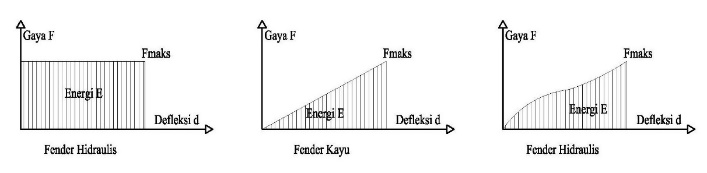      Gambar 2.4 Perbandingan daya serap energy kinetis pada 3 jenis FenderKeuntungan Fender karet :Bersifat elastisBerat lebih ringanLebih mudah dalam pemasanganMempunyai bermacam macam bentuk : persegi, type V atau H2.10. Hitungan tulangan lenturHitung momen nominal ;  = 0.8Hitung d ; d adalah jarak sisi beton tarik terluar dengan tulangan lentur tekanHitung Rn = Hitung Hitung Hitung Hitung m = Hitung Hitung jumlah tulangan lentur As = pakai * b * d (mm2)2.11. Hitungan tulangan geser.Tentukan bw = lebar manfaat balok(mm)Hitung d ; d adalah jarak sisi betontarik terluar dengan tul lentur tekanHitung Vc  =  gaya geser yang dapat dipikul beton (Newton)Kontrol kondisi geserKondisi 1Vu ≤ 0,5 *  * Vc ( tidak perlu tulangan geser )Kondisi 20,5 *  * Vc ≤ Vu ( perlu tulangan geser minimum )S = Jarak maksimal tulangan d/2 atau 600 mmHitung luas tulangan geser Av = Vs = Vu ≤ Vs +  Vc Ok.Kondisi 3Vc ≤Vu ( perlu tulangan geser )Apabila Vs >, maka S diberikan jarak 0,5 dari S kondisi 2S  = Jarak maksimal tulangan d/4 atau 300 mmTentukan jumlah tulangan geserHitung luas tulangan geser Av = n tul. Geser * As tulanganVs = Vu ≤ Vs +  Vc Ok.Kondisi 4Vs min > , maka dimensi beton harus diperbesar2.12. Daya Dukung Tanah Pondasi tiang pancangdirencanakan menerima gaya tekan dan gaya tarik yang diakibatkan oleh beban vertikal dan beban horisontal dari fender.Langkah perhitungan daya dukung tanah :1.Tentukan diameter tiang pancang2.Hitung luas tiang pancang 3.Hitung keliling Tiang pancang 4.Tentukan kedalaman rencana5.Hitung nilai NSPT dan C6.Hitung daya dukung tiang terhadap gaya aksial tekan Q = Qu / FS ; dimana FS faktor keamanan diambil 27.Daya dukung tiang terhadap gaya aksial tarikQ = 0.75 * Qsu / FS ; dimana FS faktor keamanan diambil 2BAB IIIMETODOLOGI PENELITIANKeterangan Diagram alir Metodologi tersebut adalah sebagai berikut :Pendahuluan Mempelajari tentang latar belakang, tujuan dan lingkup perencanaanPengumpulan dan analisis data Data yang digunakan untuk perencanaan adalah :Data pasang surutData arus dan gelombangKedalaman dasar lautKondisi tanah dasarData Topografi dan BatimetrikData kapal tanker 10.000DWTBagian – bagian Jetty :Breasting DolphinTrestleMooring DolphinPrelimineri desain struktur atas jettyPerencanaan awal sebelum masuk tahap perhitungan yaitu antara lain :Perencanaan platPerencanaan balokPembebanan struktur atas jettyBeban yang bekerja pada struktur atas jetty diantara lain :Beban matiBeban hidupBeban tarikan kapalBeban tumbukan kapalPermodelan dan analisa model jetty dengan program bantu SAP 2000Setelah semua dimensi balok dan plat diketahui lalu dibuat permodelan ke dalam program SAP dan selanjutnya dimasukkan beban yang ditentukan dan dicari momen dan beban terbesar untuk mencari dimensi balok dan plat yang efisien, tidak terlalu boros ataupun kurang.Kontrol kekuatan dan kestabilan struktur JettyMerupakan tahap penentuan apakah dimensi balok dan plat yang direncanakan dan diketahui hasilnya dari SAP 2000, apakah sudah sesuai atau belum dengan ketentuan.Perencanaan Struktur bawahPerencanaan struktur bawah jetty meliputi :Analisa daya dukung tanahPerencanaan dimensi Pilecap dan Tiang PancangPembebanan pada struktur bawah JettyKontrol kekuatan dan kestabilan struktur bawah JettyMerupakan tahap penentuan apakah dimensi pilecap dan tiang pancang mampu menahan beban yang terjadi.Diagram alir Breasting DolphinKeterangan Diagram alir Metodologi Breasting Dolphin adalah sebagai berikut :Pendahuluan Mempelajari tentang latar belakang, tujuan dan lingkup perencanaanPengumpulan dan analisis data Data yang digunakan untuk perencanaan adalah :Data pasang surutData arus dan gelombangKedalaman dasar lautData kapal tanker 10.000DWT Data tanahPerencanaan struktur atas Breasting Dolphin antara lain :Perhitungan FenderPerhitungan Plat lantaiPerhitungan balok LisplankPerhitungan balok memanjangPerhitungan balok portalPembebanan struktur atas Breasting DolphinBeban yang bekerja pada struktur atas Breasting Dolphin diantara lain :Beban matiBeban hidupBeban anginBeban tumbukan kapalPermodelan dan analisa model Breasting Dolphin dengan program bantu SAP 2000Setelah semua dimensi balok dan plat diketahui lalu dibuat permodelan ke dalam program SAP dan selanjutnya dimasukkan beban yang ditentukan dan dicari momen dan beban terbesar untuk mencari dimensi balok dan plat yang efisien, tidak terlalu boros ataupun kurang.Kontrol kekuatan struktur Breasting DolphinMerupakan tahap penentuan apakah dimensi balok dan plat yang direncanakan dan diketahui hasilnya dari SAP 2000, apakah sudah sesuai atau belum dengan ketentuan.Perencanaan Struktur bawahPerencanaan struktur bawah Breasting Dolphin meliputi :Pembebanan pada struktur bawah Breasting DolphinAnalisa daya dukung tanah Perencanaan Tiang PancangKontrol kekuatan struktur bawah Breasting DolphinMerupakan tahap penentuan apakah dimensi tiang pancang mampu menahan beban yang terjadi.Diagram alir TrestleKeterangan Diagram alir Metodologi Trestle adalah sebagai berikut :Pendahuluan Mempelajari tentang latar belakang, tujuan dan lingkup perencanaanPengumpulan dan analisis data Data yang digunakan untuk perencanaan adalah :Data pasang surutData arus dan gelombangKedalaman dasar lautData tanahPerencanaan struktur atas Trestle antara lain :Perhitungan Plat lantaiPerhitungan balok memanjangPerhitungan balok portalPembebanan struktur atas TrestleBeban yang bekerja pada struktur atas Trestle diantara lain :Beban matiBeban hidupBeban anginPermodelan dan analisa model Trestle dengan program bantu SAP 2000Setelah semua dimensi balok dan plat diketahui lalu dibuat permodelan ke dalam program SAP dan selanjutnya dimasukkan beban yang ditentukan dan dicari momen dan beban terbesar untuk mencari dimensi balok dan plat yang efisien, tidak terlalu boros ataupun kurang.Kontrol kekuatan struktur TrestleMerupakan tahap penentuan apakah dimensi balok dan plat yang direncanakan dan diketahui hasilnya dari SAP 2000, apakah sudah sesuai atau belum dengan ketentuan.Perencanaan Struktur bawahPerencanaan struktur bawah Trestle meliputi :Pembebanan pada struktur bawah TrestleAnalisa daya dukung tanah Perencanaan Tiang PancangKontrol kekuatan struktur bawah TrestleMerupakan tahap penentuan apakah dimensi tiang pancang mampu menahan beban yang terjadi.Diagram alir Mooring DolphinKeterangan Diagram alir Metodologi  Mooring Dolphin adalah sebagai berikut :Pendahuluan Mempelajari tentang latar belakang, tujuan dan lingkup perencanaanPengumpulan dan analisis data Data yang digunakan untuk perencanaan adalah :Data pasang surutData arus dan gelombangKedalaman dasar lautData kapal tanker 10.000DWT Data tanahPerencanaan struktur atas Mooring Dolphin antara lain :Perhitungan Poer Mooring DolphinPembebanan struktur atas Mooring DolphinBeban yang bekerja pada struktur atas Mooring Dolphin diantara lain :Beban matiBeban hidupBeban anginBeban tarikan kapalPermodelan dan analisa model Mooring Dolphin dengan program bantu SAP 2000 Setelah semua dimensi balok dan plat diketahui lalu dibuat permodelan ke dalam program SAP dan selanjutnya dimasukkan beban yang ditentukan dan dicari momen dan beban terbesar untuk mencari dimensi balok dan plat yang efisien, tidak terlalu boros ataupun kurang.Perencanaan Struktur bawahPerencanaan struktur bawah Mooring Dolphin meliputi :Pembebanan pada struktur bawah Mooring DolphinAnalisa daya dukung tanah Perencanaan Tiang PancangKontrol kekuatan struktur bawah Mooring Dolphin : Merupakan tahap penentuan apakah dimensi tiang pancang mampu menahan beban yang terjadi.BAB IVPERENCANAAN STRUKTURBreasting DolphinDimensi Struktur: 50 x 9mFender	: SVF 600H x 1500LPenulangan Plat Lantai tebal 25cmTul arah x : D13 – 150 Tul arah y : D13 – 150Penulangan Balok Lisplank 30x220Tul lentur : 5 D25Tul geser  : D13 – 150 Penulangan Balok memanjang 30 x 60cm :Tul lentur : 4 D19Tul susut  : 4 D13Tul geser  : D13 – 150Penulangan Balok Portal 150 x 1100cm :Tul lentur : 12 D25Tul susut  : 4 D16Tul geser  : D16 – 150Tiang Pancang baja t :12mm: Ø 100cm – 60mTrestleDimensi Struktur: 3 x 41mPenulangan Plat Lantai tebal 25cmTul arah x : D13 – 150 Tul arah y : D13 – 150Penulangan Balok memanjang 30 x 60cm :Tul lentur : 4 D16Tul susut  : 4 D13Tul geser  : D13 – 150Penulangan Balok Portal 150 x 1100cm :Tul lentur : 6 D25Tul susut  : 4 D13Tul geser  : D16 – 150Tiang Pancang beton: Ø 40cm – 30mMooring DolphinDimensi Struktur: 3 x 3 x 1.2mPenulangan PoerTul arah x : D25 – 150 Tul arah y : D25 – 150Tiang Pancang beton : Ø 30cm – 20mBAB Vkesimpulan dan saran5.1. Kesimpulan Setelah melakukan perencanaan struktur mulai asumsi beban hingga dimensi dan analisa pembebanan untuk memperoleh momen, Maka diperoleh hasil sebagai berikut : Data kapal Tanker Rencana :Dead Weight Tonnage 	: 10.000 DWTLoaded Displacement Tonnage: 13.100 tonLOA			: 121 mDraft (tinggi lunas)	: 7,5 mDesain kedalaman  	: 8,5 mBerthing Velocity 	: 0.15 m/dtStruktur Jetty yang direncanakan terdiri dari Breasting Dolphin, Mooring Dolphin, dan TrestleStruktur Breasting Dolphin direncanakan beton bertulang dengan spesifikasi :Dimensi Struktur	: 50 x 9mTebal Plat Lantai	: 25cmDimensi Balok memanjang: 30 x 60cmDimensi balok portal	: 150 x 110cmDimensi balok Lisplank: 30 x 220cm Mutu beton	: K300Mutu baja	: U39Tiang Pancang baja t :12mm: Ø 100cm – 60mFender	: SVF 600H x 1500LElevasi Breasting Dolphin: +2.250Elevasi Sea Bed	: - 7.654Struktur Trestle direncanakan beton bertulang dengan spesifikasi :Dimensi Struktur	: 3 x 41mTebal Plat Lantai	: 25cmDimensi Balok memanjang: 30 x 60cmDimensi balok portal	: 80 x 110cmDimensi balok Lisplank	: 30 x 40cm – 150cm  Mutu beton	: K300Mutu baja	: U39Tiang Pancang beton: Ø 40cm – 30mElevasi Trestle	: +2.250Elevasi Sea Bed	: - 7.654Struktur Mooring Dolphin direncanakan beton bertulangdengan spesifikasi :Dimensi Struktur :3 x 3mTebal 	: 1,2mBoulder	: Tee Bollard SR – 100  Mutu beton 	: K300Mutu baja 	: U39Tiang Pancang beton : Ø 30cm – 20mElevasi Mooring Dolphin: +2.250Elevasi Sea Bed	: - 7.6545.2. Saran – saranDalam perencanaan Jetty perlu diperhatikan daya dukung tanah, sehingga dapat merencanakan pondasi yang diperlukan, Dan juga kapasitas dan jenis kapal yang akan bersandar. Dibuatnya tugas akhir ini muncul saran saran untuk melengkapi tugas akhir ini :Diharapkan nantinya bisa dihitung berapa besar nya Rencana Anggaran Biaya total dari pembangunan Jetty.Membahas tentang pelaksanaan pengerjaan Jetty di laut, yang notabene mempunyai pelaksanaan yang agak berbeda jika dibanding di daratMembahas tentang manajenemen proyek pembangunan Jetty. Hal ini dikarenakan proyek pembangunan Jetty sangat kompleks sehingga membutuhkan management yang baik dengan memperhitungkan segala resiko yang adaDAFTAR PUSTAKAPurwono Prof. Ir. Rachmat. Msc, Imran. Ir. Iswandi MASc. Ph.D, et al. 2007. SNI 03-2847-2002 Tata Cara Perhitungan Struktur Beton Untuk Bangunan Gedung. ITS Press. Surabaya.Triatmodjo Prof. Dr. Ir. Bambang CES., DEA. 2010. Perencanaan Pelabuhan. Yogyakarta.Tan Angdiarto Hedwig. 2010. Perencanaan Ulang Struktur Dan Rencana Anggaran Biaya (RAB), Dermaga Teluk Lamong, Osowilangun – Krembangan. SurabayaDirektorat Jendral Bina Marga. 1992. Departemen Pekerjaan Umum Dan Tenaga Listrik. Peraturan Muatan Untuk Jembatan Jalan Raya (PMUJJR 1976)Kuat Tekanfc’ = 0,83fcModulus Rupturefr = 0,7 x Modulus elastisitasE = 4700 Poisson Ratio (µ)0,15Besi tulangan ulir400mpaBesi tulangan polos240mpaTeg. lelehσy2500 kg/cm²Teg. Tarik ijinσtr1600 kg/cm²Teg. Lentur ijinσlt1600 kg/cm²Teg geser ijinτ1600 kg/cm²Poisson ratioµ0,3Modulus elastisitasE2,1 x 106 kg/cm²